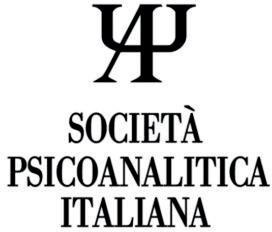 CENTRO DI PSICOANALISI ROMANO - CENTRO PSICOANALITICO DI ROMA_____SCHEDA ISCRIZIONERIPENSARE IL CASO CLINICO EDIZIONE 2023Desidero iscrivermi alle seguenti attività:Seminari analitici di gruppoAREA ADULTI: gruppo condotto da _________________________________________________________AREA INFANZIA /ADOLESCENTI: gruppo condotto da ___________________________________________ 	AREA DCA   	___________________________INTERVISIONE Gruppo condotto da ________________________________________________________Gruppo condotto da   	___________________________                                                                                                         SEMINARI TEORICO CLINICI   	___________________________ COGNOME..........................................................................NOME…...................................................................INDIRIZZO.............................................................CITTÀ...................................CAP.................PROVINCIA.....TELEFONO............................................EMAIL................................................................................................P.IVA................................................COD.FISCALE(OBBLIGATORIO) ...............................................................COD. UNIVOCO………………………………………….. E-MAIL PEC…………………………………………………..………………………QUALIFICAPROFESSIONALE...................................................SPECIALIZZAZIONE...........................................ALTRO............................................................ ENTE IN CUI LAVORA ..............................................................Autorizzo l’utilizzo dei dati sopra indicati ai sensi di legge 196/2003 sulla privacyAi sensi della legge 196/2003 sulla privacy si specifica che i dati comunicati verranno utilizzati per uso interno. Non verranno divulgati a soggetti terzi diversi da quelli che concorrono alla prestazione di servizi richiesti.In base all’articolo 13 della medesima legge i dati potranno essere cancellati o modificati scrivendo al Presidente presso la Segreteria.DATA E FIRMA…................................................................................................................................................SI RACCOMANDA DI COMPILARE LA SCHEDA IN TUTTE LE SUE PARTIQUOTA DI ISCRIZIONEseminari clinici di gruppo Euro 70seminari di lntervisione - Quota di Iscrizione euro 5,00 a personaseminari teorici/clinici 20 EUROLE TARIFFE SONO COMPRENSIVE DI IVANON SI PREVEDE ECM PER NESSUNA ATTIVITÀModalità di pagamento e di iscrizioneBoniﬁco bancario con nome e cognome e motivo del pagamento   Centro Psicanalitico di RomaIBAN IT22P02008 05120 000001848785 UNICREDIT Da inviare con modulo di iscrizione compilato via mail: cpdr.roma@gmail.comPer ulteriori informazioni in segreteria: Marina Davide tel. 06/8415016 – 3282044433 Vittoria Fosco tel.06/8540645 